鄂尔多斯市产品质量计量检测所实验室专用设备验收公告一、 招标编号：ZCSZ2018HGK2435二、项目名称：鄂尔多斯市产品质量计量检测所实验室专用设备 三、 批准文件编号：    鄂财购准字（电子）[2018]00883号 四、采购单位:  鄂尔多斯市产品质量计量检测所五、 招标供应商:  北京泰星京徽科技发展有限公司六、中标金额: 480000.00元   验收单附件:  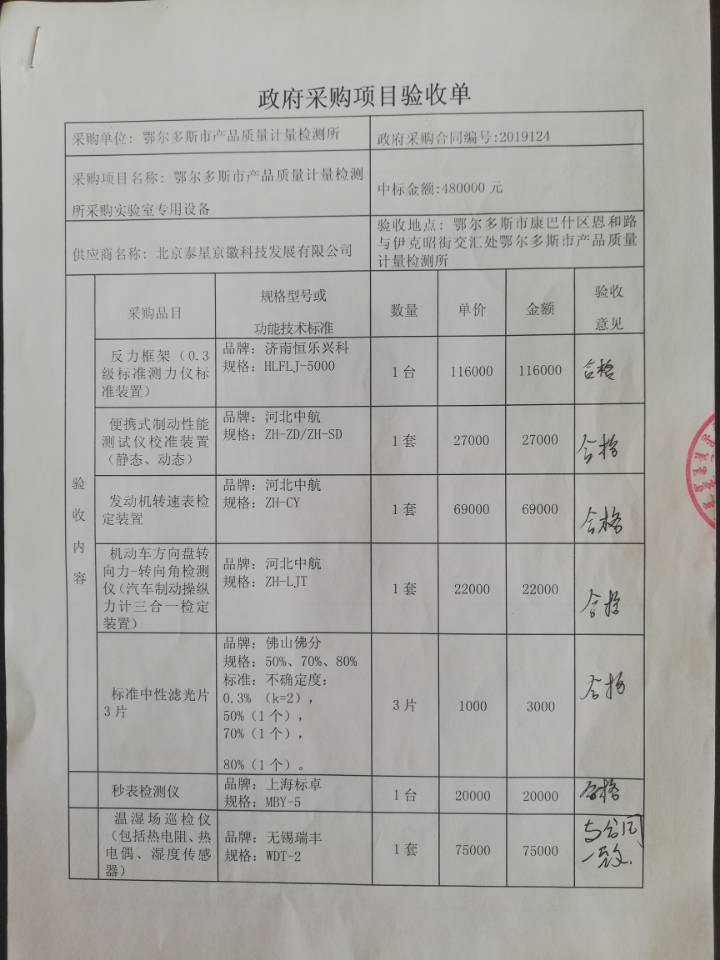 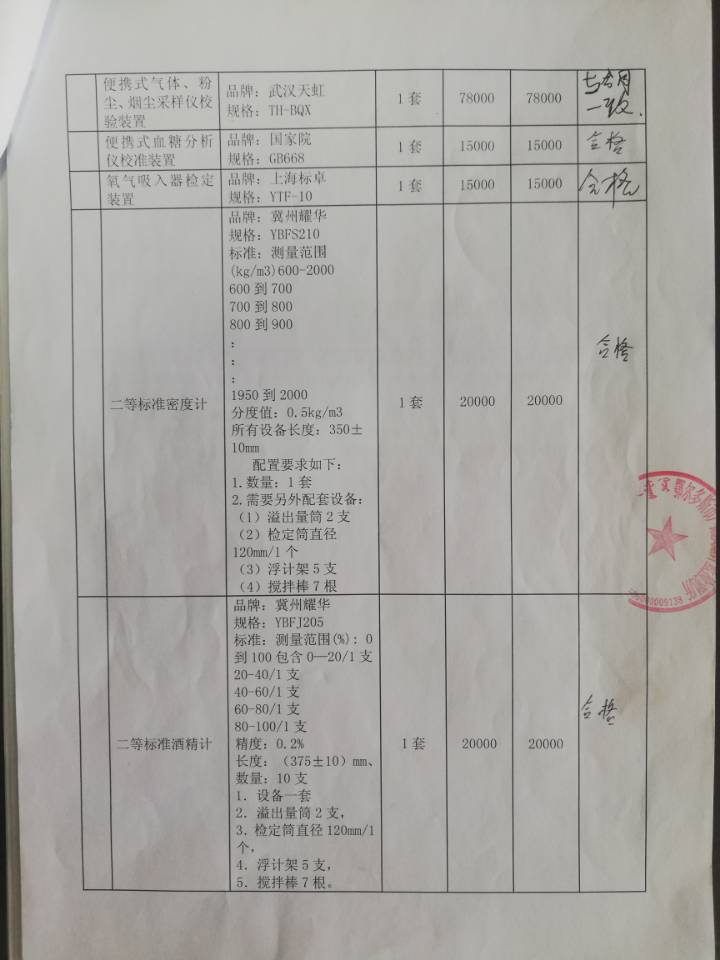 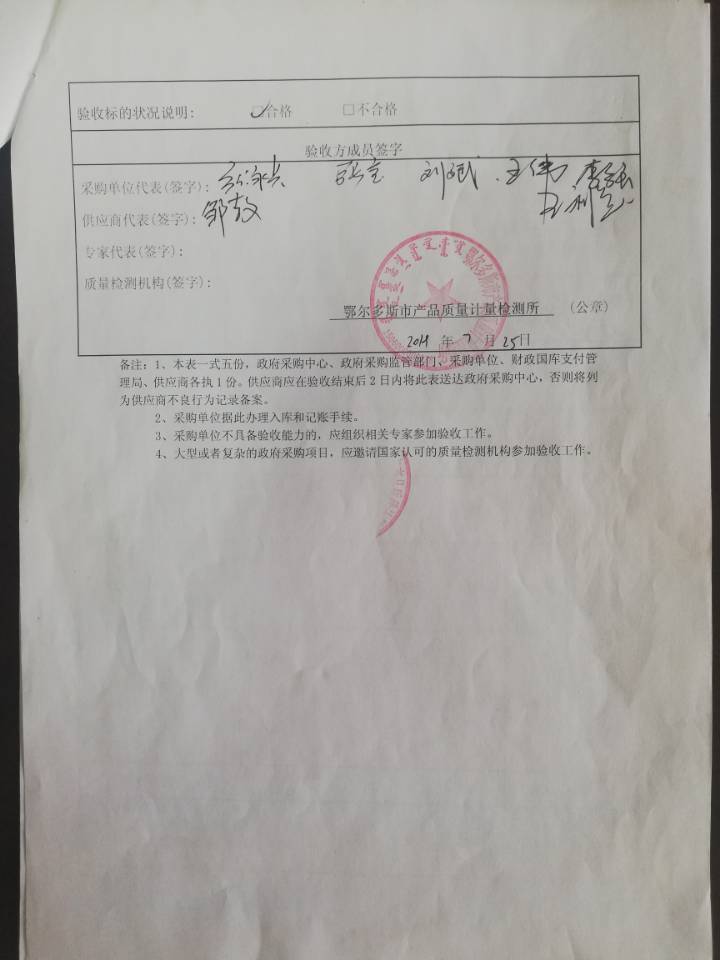 